EXEMPLAR STORY<Public health response pillar>during the COVID-19 outbreak in <Country name>, <Date period>.This exemplar story template may be used by the country conducting the COVID-19 intra-action review (IAR) to capture the best practices that worked in the national or subnational context during their response to the COVID-19 outbreak. Countries can choose to write one or multiple exemplar stories to highlight specific aspects of selected public health response pillars they identified as strengths during the response. Countries are encouraged to share these exemplar stories broadly with other countries, WHO and partners to enable peer-to-peer learning of best practices or new capacities implemented in the country.© World Health Organization 2021. Some rights reserved. This work is available under the CC BY-NC-SA 3.0 IGO licence.WHO reference number: WHO/2019-nCoV/Country_IAR/templates/success_stories/2021.1Country COVID-19 intra-action review (IAR)Exemplar story template28 April 2021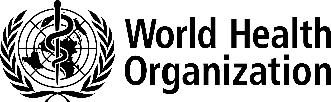 Country context: <Describe the local contextual situation, existing capacities for this public health response pillar, potential challenges and response bottlenecks.>Outbreak timeline: <Describe in brief the outbreak timeline especially key milestones relevant to this public health response pillar.>Measures successfully implemented: <Describe the measures successfully implemented to overcome the challenges, as well as potential best practices, and new capacities developed within this public health response pillar.>Impact(s) or achievement(s): <Describe the key impact(s) or achievement(s) of the measures successfully implemented for this public health response pillar.>Key takeaway(s): <Describe the key takeaway 1><Describe the key takeaway 2><Describe the key takeaway 3>References:<Insert references – Vancouver style>Acknowledgements:<Insert acknowledgements of the individuals and institutions who contributed to this exemplar story, both in terms of response, technical/financial/material support, or drafting of this exemplar story>